Math Activity	  12.1.2021WALT: consolidate our 2,4 and 8 times tables   Watch this video    https://vimeo.com/485432791You will need something to write on whilst you watch the video! Make sure that you pause the video (when asked to do so) to solve the answers. 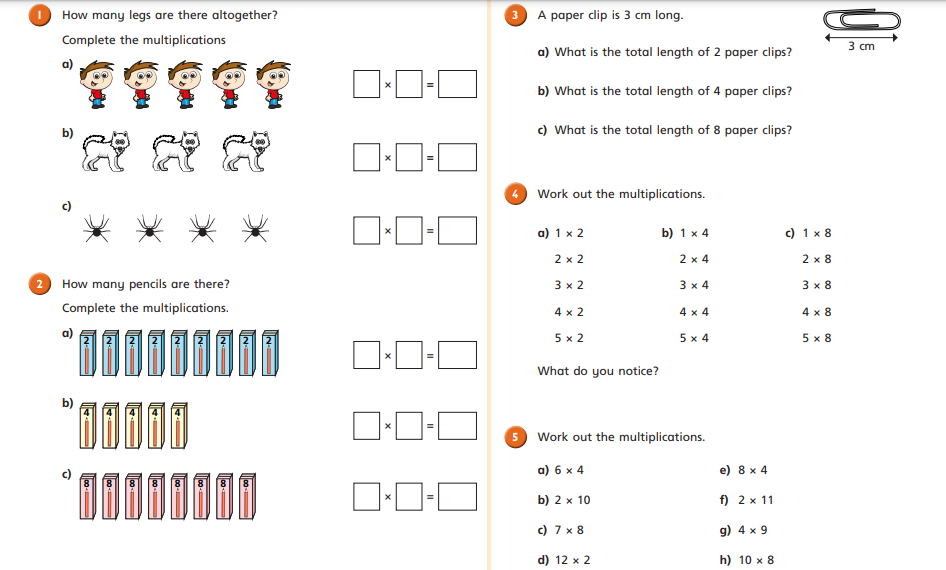 Answer sheet 1a1b1c2a2b2c3a3b3c4a1x2=2x2=3 x2=4x2=5x2=4b1x4=2x4=3x4=4x4=5x4=4c1x8=2x8=3x8=4x8=5x8=What do you notice?5. Work out the multiplication questions 5a. 6x4=5b. 2x10=5c. 7x8=5d. 12 x2=5e. 8x4=5f. 2x11=5g. 4x9=5h. 10x8= 